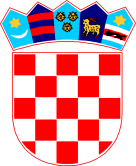 REPUBLIKA HRVATSKA   ZADARSKA ŽUPANIJA   OPĆINA PRIVLAKA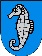            Ivana Pavla II, 46          23233 PRIVLAKAKLASA: 363-02/20-01/01URBROJ: 2198/28-02-20-5Privlaka, 21. siječnja 2020. godine	U postupku jednostavne nabave usluge izrade projektne dokumentacije za izgradnju poslovne zgrade komunalnog poduzeća u Privlaci, evidencijski broj JN 16/20, temeljem članka 46. Statuta Općine Privlaka („Službeni glasnik Zadarske županije“ broj 05/18),  Načelnik Općine Privlaka donosiO D L U K Uo prihvaćanju prijedloga Povjerenstva Prihvaća se prijedlog  Povjerenstva za odabir ponude  ponuditelja VIA FACTUM d.o.o., Jadranska 7, Biograd na moru, OIB: 76739136445, s ponuđenom cijenom od 70.700,00 kn + PDV. S odabranim ponuditeljem zaključit će se poseban Ugovor o izvršenju usluga.Ova odluka stupa na snagu odmah, a objaviti će se na web stranici Općine Privlaka.		     Načelnik:       						          Gašpar Begonja, dipl.ing.______________________